Death By Chocolate Brownies

Ingredients: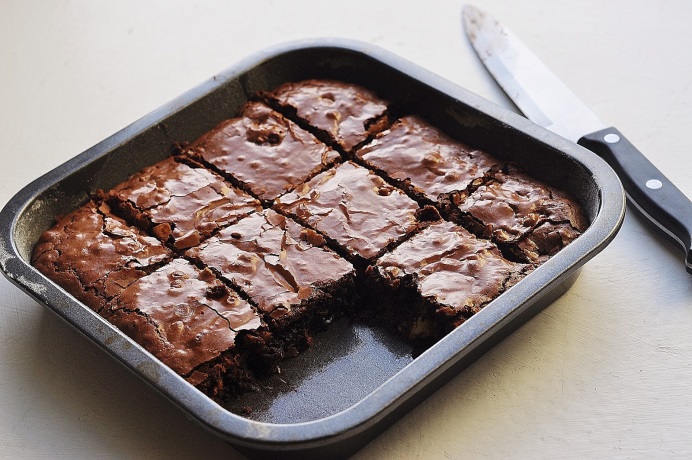 1 C + 2 Tbs	AP flour2/3 C  		packed brown sugar3/4 tsp  	salt2/3 C  		sugar1 t  		baking powder1/3 C  		baking cocoa1/2 C  		semisweet chocolate chips1/2 C  		chopped walnuts *optional2/3 C  		vegetable oil1 tsp		vanilla extract3 		large eggsDirections:Measure flour, brown sugar, sugar, salt, baking powder, cocoa, and chocolate chips into a large mixing bowl. (This mix can be covered and stored in a cool place for 6 months!)In your other mixing bowl, beat eggs, oil, and vanilla and mix well.Add in your brownie mix a little at a time and stir well until the batter is thoroughly mixed.Spread evenly into a greased 9 x 9 inch square baking pan.Bake at 350F for 30-32 minutes.Use a toothpick inserted into center to check for doneness.  If the toothpick comes out clean then the brownies are done.Enjoy!